Zero-waste data physicalisation kit content possibilitiesBags https://www.thecleverbaggers.co.uk/bags/drawstring-bags/cotton-drawstring-duffel-bag-40x45cm  20 for £50 inc delivery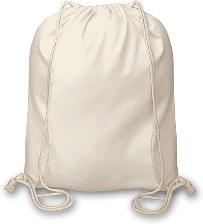 20 at Amazon £24.90  https://www.amazon.co.uk/Shopping-Rucksacks-Drawstring-Friendly-Shoppers/dp/B07GSB6YWQ/ref=sr_1_26  HTV Vinyl to brand the bags https://www.amazon.co.uk/CELESTIQUE-Heat-Transfer-Vinyl-Material/dp/B0CFVVQ9RM/?th=1  £11.67 / £12.99 for 15ft Tri-colour pasta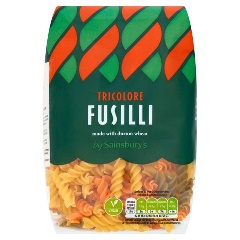 £0.75 per 500g bag (or shapes from Aldi/Lidl?)https://groceries.asda.com/product/pasta-tubes-shells-spirals/asda-tricolore-fusilli/1000051196290Beads £4 per tub  https://flyingtiger.com/en-gb/products/glass-beads-3032538 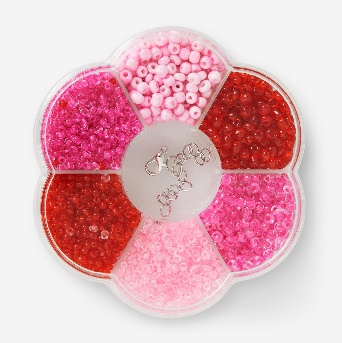 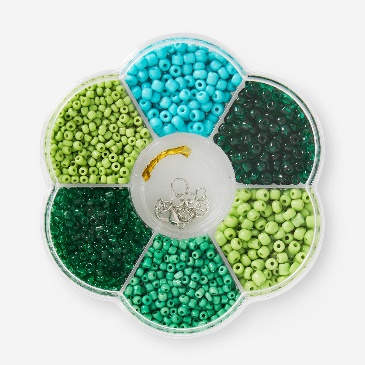 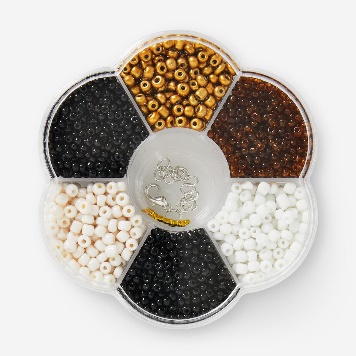 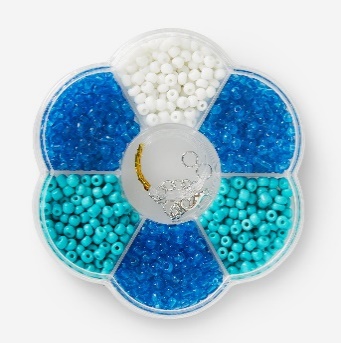 Hobbycraft 600 beads set £10 https://www.hobbycraft.co.uk/636673.html 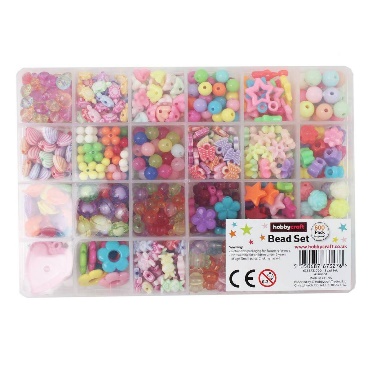 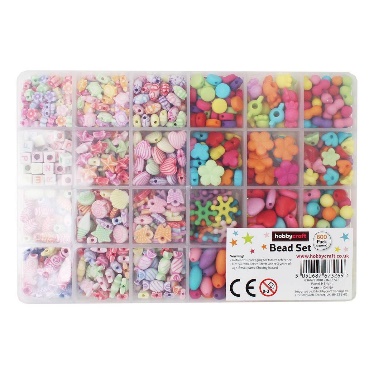 Ironing beads https://flyingtiger.com/en-gb/products/ironing-beads-3032565  2000 for £3 each type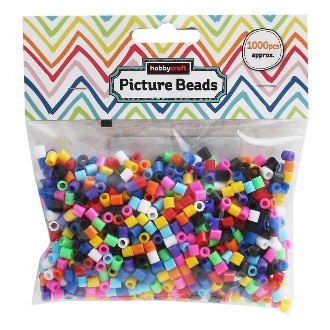 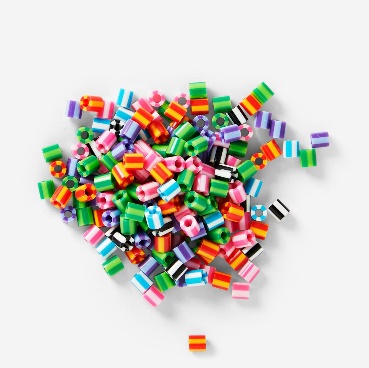 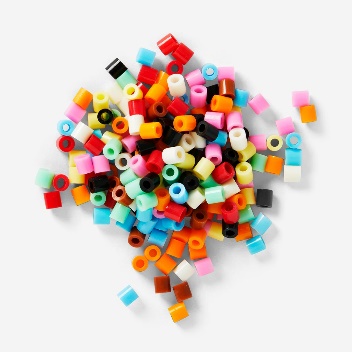 Or Hobbycraft £3 for 1000 https://www.hobbycraft.co.uk/bright-picture-beads-1000-pieces/6424531003.html 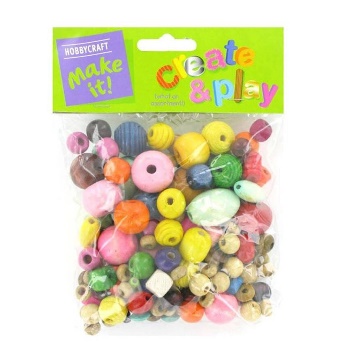 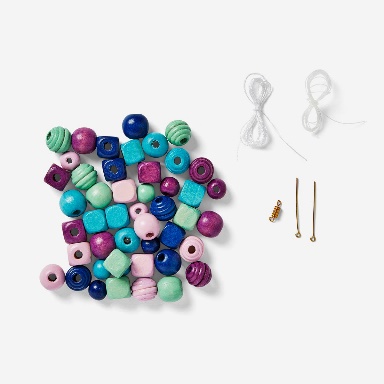 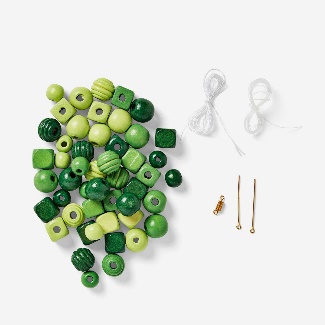 Wooden beads £1/£2  https://flyingtiger.com/en-gb/products/wooden-beads-3034693 or £4 at Hobbycraft https://www.hobbycraft.co.uk/assorted-wooden-beads/5627091000.html  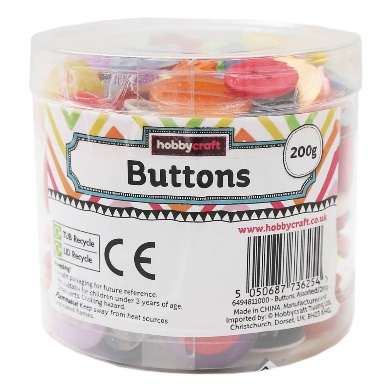 Buttons https://www.hobbycraft.co.uk/assorted-jar-of-buttons-200g/6494811000.html  200g for £3Pompoms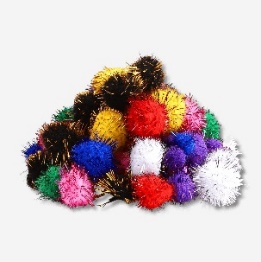 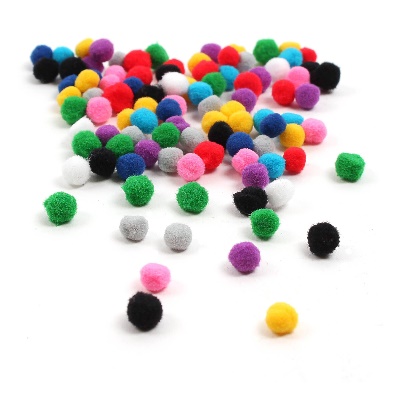 https://flyingtiger.com/en-gb/products/pom-poms-1450525 £1.50 for 20 large, 30 smallHobbycraft 7mm 100 for £2.50 https://www.hobbycraft.co.uk/assorted-pom-poms-7mm-100-pack/6619661000.html 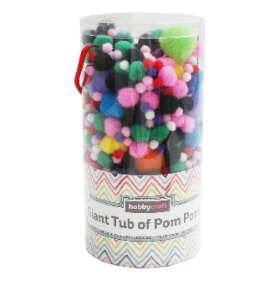 Or giant tub of 1000 assorted size and colour https://www.hobbycraft.co.uk/giant-tub-of-pom-poms-1000-pack/6446011000.html £8.50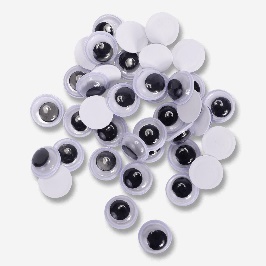 Googly eyes https://flyingtiger.com/en-gb/products/wiggle-eyes-3006293  £1 for a pack of ~40Same price at Hobbycraft https://www.hobbycraft.co.uk/googly-eyes-set-40-pieces/5716791000.html Pipe cleaners 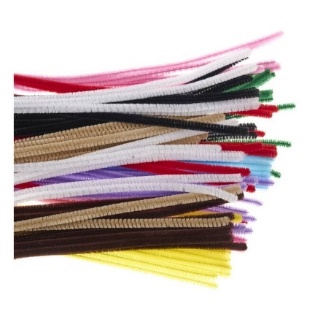 £4 for 100 https://www.hobbycraft.co.uk/assorted-pipe-cleaners-100-pack/6619611000.html  (good for bar graphs!) Multicolour / White / Black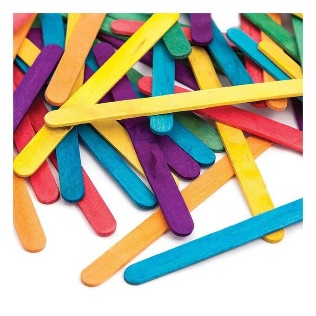 Wooden sticks £1 for 50 https://www.hobbycraft.co.uk/assorted-wooden-craft-sticks-50-pack/5630451000.html 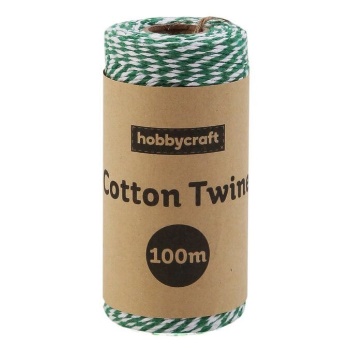 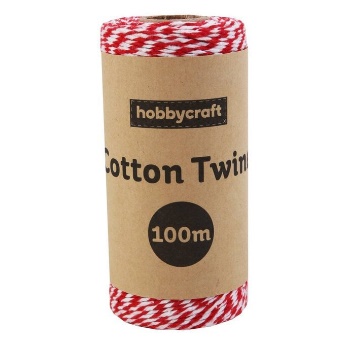 StringRed/White and Green/White 100m £3.80  https://www.hobbycraft.co.uk/red-and-white-cotton-twine-100m/6532171000.html  https://www.hobbycraft.co.uk/green-and-white-cotton-twine-100m/6532181000.html Other Tools that might be requiredScissorsGlueFelt PensMasking Tape (https://www.hobbycraft.co.uk/masking-tape-21mm-x-20m/6614441000.html £1 each)More ideasSnow / Rain graphs:Bamboo canehttps://www.diy.com/departments/verve-bamboo-cane-120cm-pack-of-20/3663602423447_BQ.prd?alt=true 120cm pack of 20, £6.50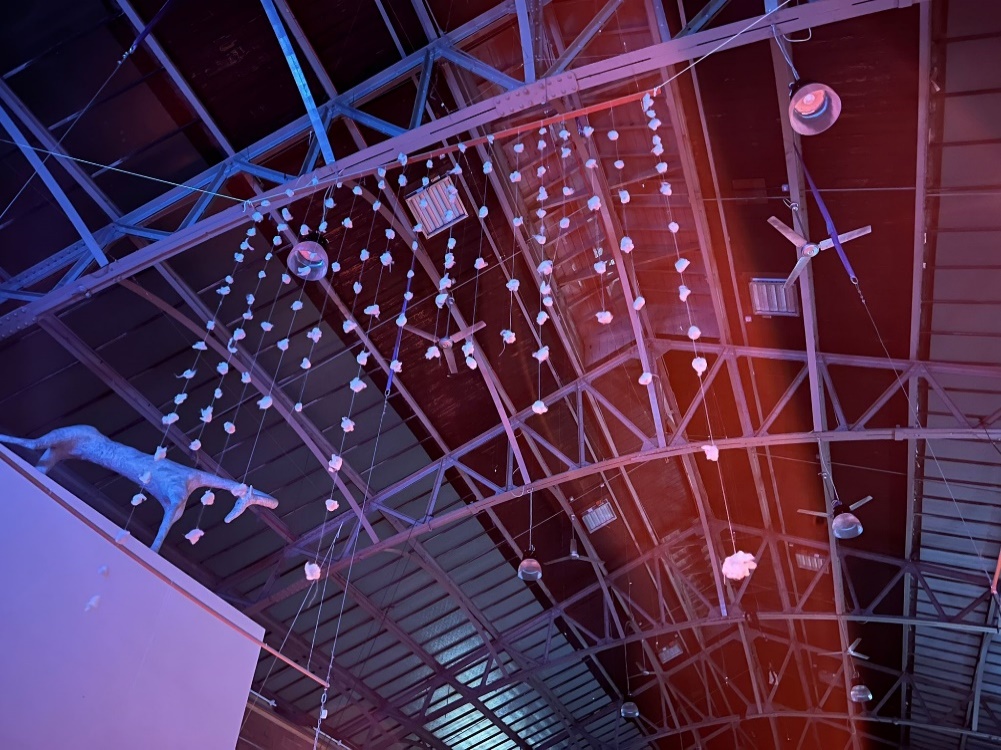 Cotton ballsTissue paperStringNeedles